БЫСТРАЯ ПОСТАВКА СТРОИТЕЛЬНЫХ МАТЕРИАЛОВ НА ВАШ ОБЪЕКТ. 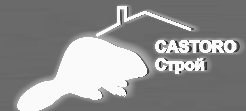 БОЛЕЕ 3000 НАИМЕНОВАНИЙ! НАЛИЧИЕ СЕРТИФИКАТОВ КАЧЕСТВА.КОНСУЛЬТАЦИИ, ВЫЕЗД СПЕЦИАЛИСТА И СОСТАВЛЕНИЕ СМЕТЫ БЕСПЛАТНО!ПОЧЕМУ ВАМ ВЫГОДНО СОТРУДНИЧАТЬ С НАМИ?НАША ПРОДУКЦИЯНе нашли нужные вам стройматериалы?Позвоните по тел. 8-926-378-12-82, 8-926-991-72-52, 8-967-148-98-67 или оставьте заявку на этом сайте – мы свяжемся с вами в течение 15 минут!Здесь формаИмя, отчествоТелефонE-mailБОЛЕЕ 400 ЗАКАЗЧИКОВ РАБОТАЮТ С НАМИ НА ПОСТОЯННОЙ ОСНОВЕ, ПОТОМУ ЧТО МЫ ПРЕДЛАГАЕМ ОТЛИЧНЫЕ УСЛОВИЯ  И ВОЗМОЖНОСТИ ДЛЯ СОТРУДНИЧЕСТВА:ДРУГИЕ ПОПУЛЯРНЫЕ УСЛУГИ НАШЕЙ КОМПАНИИПроектирование жилых зданий, в том числе высотных Проектирование офисных зданий, в том числе высотных Архитектурное проектирование Проектирование коттеджей и частных домов Авторский надзор. Внимание! Скидка при заключении договора на снабжение «под ключ» 20 %НАШИ ОБЪЕКТЫ……..Хотите заказать проект или посмотреть готовые примеры проектных решений? Заполните форму ниже или позвоните по тел. ВАШИ ПРЕИМУЩЕСТВА ПРИ СОТРУДНИЧЕСТВЕ С НАМИВаша заявка будет обработана в течение часа (от 15 минут)Вы можете сделать заказ в любое время суток – по тел. 8-926-378-12-82, 8-926-991-72-52, 8-967-148-98-67. Ваш заказ будет скомплектован в течение 24 часов (от 1 часа – в зависимости от объема).Ваш заказ будет доставлен в течение 24 часов с момента оплаты – без опозданий, согласно вашему графику!Вы можете приехать в наш офис и посмотреть образцы продукции. Или наш специалист приедет к вам и привезет бесплатные образцы и каталоги для любых материалов!Эксклюзив! У вас есть возможность посмотреть на результат: наш специалист отвезет вас на объект, где использовался указанный вами материал, и вы сможете лично убедиться в правильности своего выбора.К вашим услугам - целая команда специалистов в области строительства (специалисты с  образованием архитектора, юриста, инженера, сметчика).Вас бесплатно проконсультирует опытный специалист (стаж работы наших сотрудников – от 5 лет). При этом вам будет представлена вся интересующая вас информация – независимо от количества наименований материалов. Мы готовы потратить на вас столько времени, сколько вам нужно! Даем консультации по вопросам грамотного выбора, хранения, транспортировки, укладки и эксплуатации поставляемого нами материала в любое время!Мы бесплатно составим для вас смету - посчитаем стоимость всех стройматериалов для вашего объекта. Посмотреть пример сметы. Для вас действует система скидок и бонусов (условие получения - заключение договора на год, РАЗМЕР СКИДОК 5% на материалы за каждую партию стройматериалов на 500 тыс. рублей - до 20%)!И самое главное: все заказанные вами строительные материалы будут поставлены вовремя, в нужном количестве и именно те, которые вы заказывали!С нами вы навсегда забудете о таких проблемах, как:«забыли» привезти сегодня, но завтра обязательно (ну, или послезавтра…)привезли вовремя, но в самый последний момент – заставили поволноватьсяпривезли не то, что заказывалипривезли не все или не в том объемекачество материала хуже заявленного поставщиком, а гарантии нетнет документов и невозможно найти «крайнего»сегодня цена на стройматериалы одна, а завтра – другая, причем значительно вышесами не понимают толком, что продаютВсе подобные проблемы с поставщиками строительных материалов останутся в вашем прошлом! Мы гордимся тем, что можем создать максимально комфортные условия сотрудничества для наших клиентов!ХОТИТЕ ЕЩЕ БОЛЬШЕ ВЫГОД? ЖМИТЕ СЮДА!Предоставим свой автопарк (манипулятор MAN 12 т,  Hyundai XD 78) и услуги проверенной транспортной компании.Вы оплачиваете заказ наиболее удобным способом: вам будет предложено несколько вариантов оплаты (безналичный и наличный расчет).Сотрудничество  оформляется официально и только по договору поставки. Будьте уверены в соблюдении всех обязательств!Наши специалисты помогут вам даже в том случае, когда вы «хотите то, сами не знаете, что»!СТАНЬТЕ НАШИМ КЛИЕНТОМ И ПОЛУЧИТЕ ЦЕЛЫХ 5 ГАРАНТИЙ1. Гарантия на качество продукции. На все строительные материалы имеются строительные сертификаты, качество соответствует требуемым ГОСТам.2. Гарантия соблюдения сроков поставки (подтверждается договором). Будьте уверены: вы получите все позиции в сроки, обозначенные в официальном договоре.3. Гарантия выгодной цены (товар от производителя). Наши цены радуют лояльностью – благодаря прямому сотрудничеству с производителями.4. Гарантия обмена и возврата на товары-сертификаты. В случае заводского брака товары подлежат обмену, возврату. 5. Гарантия на услуги инженеров - от 6 месяцев до 5 лет. Мы также даем гарантию на работы, которые ведутся нашими инженерами.КАК МЫ БУДЕМ РАБОТАТЬ С ВАМИВы оставляете заявку на сайте или звоните по телефону +7 (495) 649-54-08Мы вам перезваниваем и подбираем для вас материалПри необходимости вы смотрите образцы материалов При необходимости мы составляем для вас полную смету (бесплатно) Оформляем заказВы оплачиваете Мы доставляем ваш заказКЛИЕНТЫ О НАСАлександр Верниковский:«КастороСтрой» – уже третий поставщик строительных материалов, с которым мы пробовали работать. Третий и последний. И теперь единственный. Очень устраивает оперативность работы и быстрая реакция на все пожелания и замечания. Лично для меня удобно еще то, что я могу в любое время позвонить и получить интересующую меня информацию по той или иной позиции. Огромный плюс – бесплатное составление сметы. Тоже удобно, надо сказать. Ну, и конечно, ассортимент впечатляет».Ринат Матресевич:«Солидный уровень организации чувствуется во всем. Через несколько месяцев сотрудничества с «КастороСтрой» мы приняли решение упразднить должность снабженца. Специфика работы нашей компании такова, что постоянно требуются разные материалы – от обычного кирпича и до элитного камня. Все это можно найти в «КастороСтрой» - если не в наличии, то под заказ. В моей компании свои хорошие специалисты, но иногда рекомендации  по выбору и количеству материала от сотрудников «КастороСтрой» приходятся весьма к месту. Скидки тоже радуют. Спасибо. Нацелены на долговременное взаимовыгодное сотрудничество».Владимир Кривко:«Заказывал проект коттеджа. Результат превзошел все ожидания. Ребята не только проект сделали – причем все именно так, как я просил.  Они еще и смету на стройматериалы составили, хоть я и заказывал. Бонусом. Естественно, стройматериалы для коттеджа тоже покупал здесь. Скидку сделали, на участок привезли. Редко так бывает – чтоб не было . Обязательно где-нибудь что-нибудь вылезет. Но в случае с «КастороСтрой» никакого подвоха – работают на совесть. Порекомендовал руководителю компании, в которой я работаю, рассмотреть «КастороСтрой» в качестве постоянного поставщика».Дмитрий Канюлин:«С «КастороСтрой» реализовано уже три проекта  - жилой многоэтажный дом и два офисных здания. И проекты, и затем поставки стройматериалов – все на уровне. К качеству материалов претензий нет. Один раз заводской брак был (два поддона кирпичей) - заменили сразу же и доставили бесплатно. Авторский надзор в исполнении специалистов компании тоже понравился. При всей моей придирчивости могу сказать только хорошее».Остались вопросы? Хотите попробовать сотрудничество?Заполните форму ниже или позвоните по тел. +7 (495) 649-54-08И еще один отзыв, который стал легендой в нашей компании:«Я лучше разведусь с любимой женой, чем откажусь от такого надежного и верного поставщика, как ваша компания…»А ВАМ НУЖЕН НАДЕЖНЫЙ И ВЕРНЫЙ ПОСТАВЩИК?!